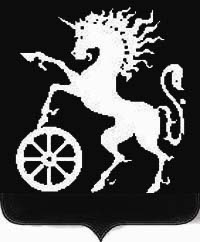 РОССИЙСКАЯ ФЕДЕРАЦИЯКРАСНОЯРСКИЙ КРАЙБОГОТОЛЬСКИЙ ГОРОДСКОЙ  СОВЕТ ДЕПУТАТОВШЕСТОГО СОЗЫВАР Е Ш Е Н И Е18.11.2021                                           г. Боготол                                           № 5-82 О внесении изменений в решение Боготольского городского Совета депутатов «Об утверждении Порядка принятия решенияо применении к депутату, выборному должностному лицуместного самоуправления мер ответственности, предусмотренныхчастью 7.3-1 статьи 40 Федерального закона от 06.10.2003 № 131-ФЗ«Об общих принципах организации местного самоуправления вРоссийской Федерации»В соответствии с частью 7.3-1 статьи 40 Федерального закона от 06.10.2003 № 131-ФЗ «Об общих принципах организации местного самоуправления в Российской Федерации», Федеральным законом от 25.12.2008 № 273-ФЗ «О противодействии коррупции», Законом Красноярского края от 19.12.2017 № 4-1264 «О представлении гражданами, претендующими на замещение муниципальных должностей, должности главы (руководителя) местной администрации по контракту, и лицами, замещающими указанные должности, сведений о доходах, расходах, об имуществе и обязательствах имущественного характера и проверке достоверности и полноты таких сведений», руководствуясь статьями 32, 70 Устава городского округа город Боготол Боготольский городской Совет  депутатов РЕШИЛ:1. Внести в решение Боготольского городского Совета депутатов от 04.06.2020 № 20-279 «Об утверждении Порядка принятия решения о применении к депутату, выборному должностному лицу местного самоуправления мер ответственности, предусмотренных частью 7.3-1 статьи 40 Федерального закона от 06.10.2003 № 131-ФЗ «Об общих принципах организации местного самоуправления в Российской Федерации» следующие изменения:1.1. В Приложении:1.1.1. в  абзаце  первом  пункта 7 слова «,а также особенности личности, предшествующие результаты исполнения им своих должностных обязанностей (полномочий)» исключить.2. Контроль за исполнением настоящего решения оставляю за собой.3. Настоящее решение опубликовать в газете «Земля боготольская», разместить на официальном сайте муниципального образования города Боготол www.bogotolcity.ru в сети Интернет.4. Решение вступает в силу в день, следующий за днём его официального опубликования.Председатель                                                         Глава города Боготола                                                       Боготольского городского                                     Совета депутатов__________ А.М. Рябчёнок                                  __________ Е.М. Деменкова       